3 – Bit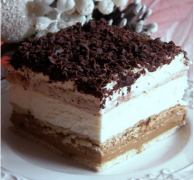 Herbatniki, słodzone mleko skondensowane, masa budyniowa, bita śmietana, starta czekoladaBabka cytrynowa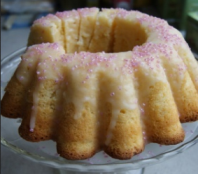 Ciasto ucierane, sok z cytryny, skórka cytrynowa, polewa czekoladowaBlok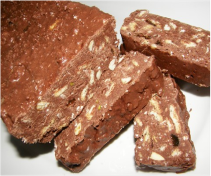 Herbatniki, mleko w proszku, kakao, bakalie: suszona żurawina, śliwki, morele, kandyzowane ananasyBounty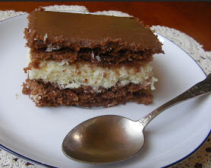 Ciemny biszkopt, masa z wiórek kokosowych, polewa czekoladowaBrzoskwiniowiec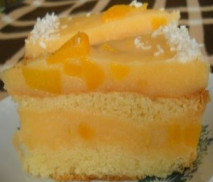 Biszkopt, masa galaretkowo-budyniowa, brzoskwinieCappucino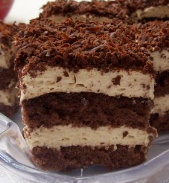 Ciemny biszkopt, krem budyniowy, kawa cappucino, kawa rozpuszczalna, bita śmietanaChałwowiec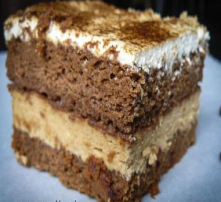 Ciemny biszkopt, masa chałwowa, starta czekoladaCycuszki murzyńskie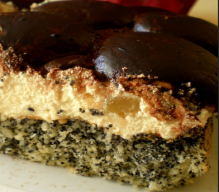 Ciasto makowo-kokosowe, krem budyniowy, biszkopty, polewa czekoladowa, rodzynkiJabłecznik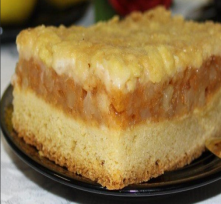 Kruche ciasto, jabłka smażone z cukremKarpatka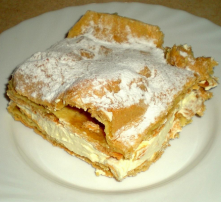 Cienkie ciasto, krem budyniowy Kokosek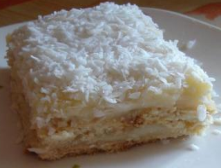 Herbatniki, krem, wiórki kokosowe Kwitnący tulipan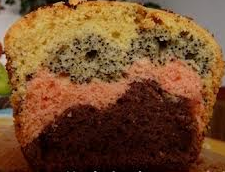 Cztery rodzaje ucieranego ciasta: białe, kakaowe, z kisielem wiśniowym, z makiem, polewa czekoladowa Łabędzi puch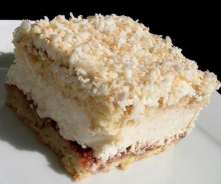 Biszkopt, krem budyniowy, wiórki kokosowe, bułki kajzerki, posypka z prażonych wiórek Metrowiec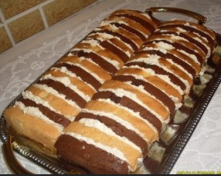 Biszkopt jasny i ciemny, krem orzechowy, polewa czekoladowa Milky way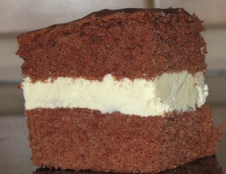 Ciemny biszkopt, krem z mleka w proszku, polewa czekoladowa Orzechowiec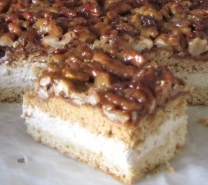 Placek, krem budyniowy, orzechy włoskie smażone w miodzie Piernik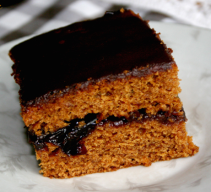 Ciasto piernikowe, dżem wiśniowy, polewa czekoladowa Sernik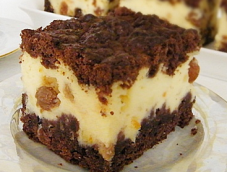 Kruche ciasto, masa serowa, rodzynki Sernik gotowany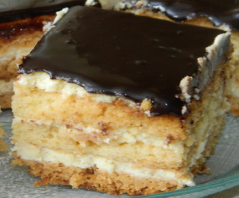 Placek, gotowana masa serowa, ananasy, polewa czekoladowa Sernik z brzoskwiniami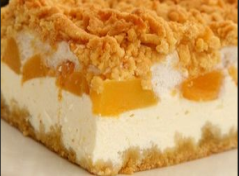 Kruche ciasto, masa serowa, brzoskwinie Shrek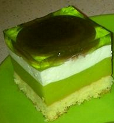 Biszkopt, delicje, krem, zielone galaretki, bita śmietana Słonecznikowiec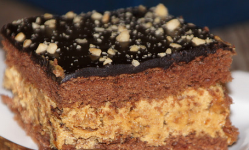 Ciemny biszkopt, masa karmelowa, prażony słonecznik, polewa czekoladowa Snikers 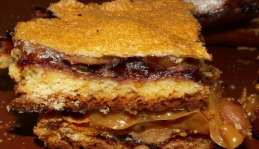 Placek, orzechy włoskie i ziemne, dżem porzeczkowy, słodzone mleko skondensowane Szachownica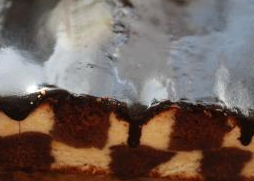 Ciemne ciasto, masa serowa, polewa czekoladowa Szyszki w toffi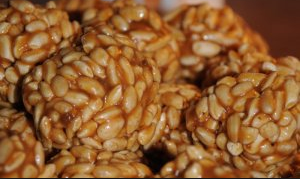 Ryż  preparowany, cukierki „krówki” oraz toffi Śliwki w czekoladzie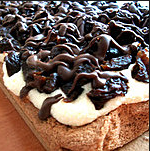 Biszkopt, krem budyniowy, śliwki suszone, polewa czekoladowa Tiramisu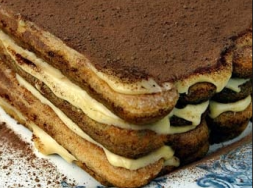 Biszkopty „kocie języczki”, krem z serka mascarpone, kawa rozpuszczalna, starta czekolada